The log shows this burst failed at 03:00:07 AM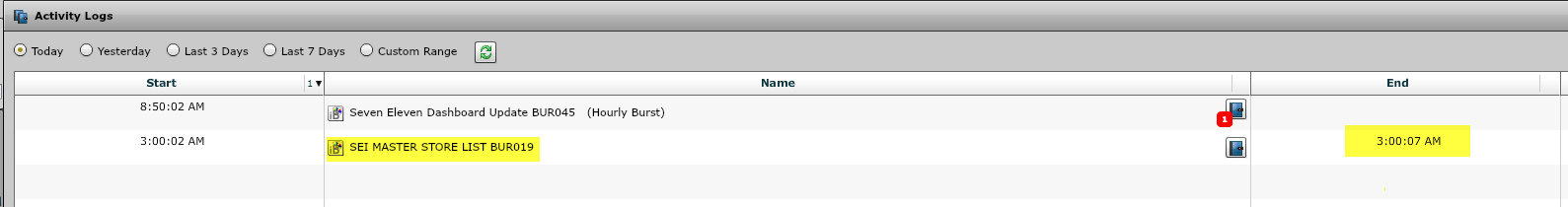 This burst is part of the S-M-T-W-T-F-S@6AM schedule.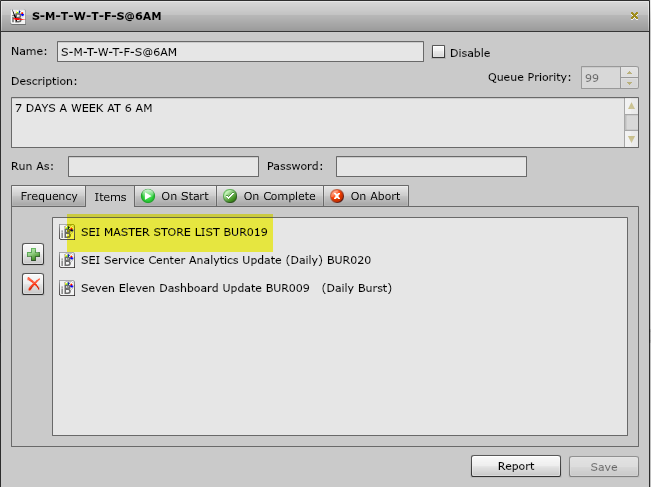 Here the start time is shown for this schedule.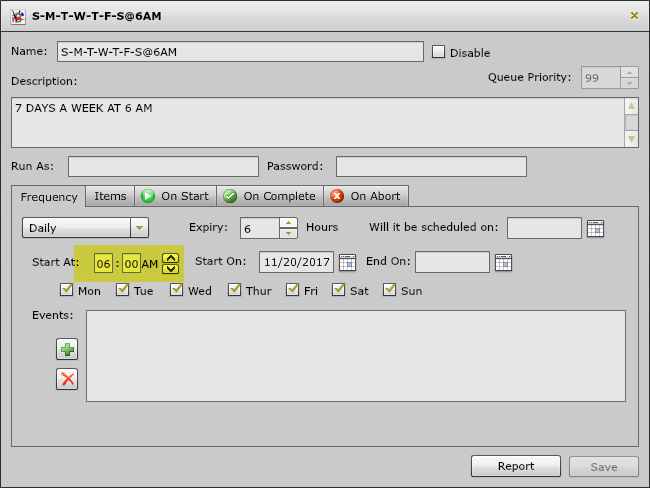 